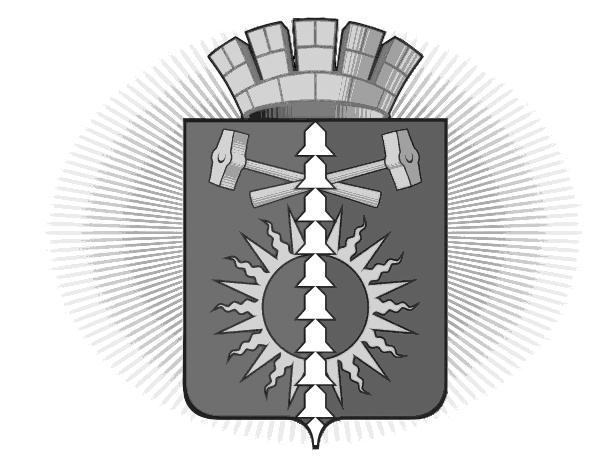 АДМИНИСТРАЦИЯ ГОРОДСКОГО ОКРУГА ВЕРХНИЙ ТАГИЛ П О С Т А Н О В Л Е Н И Еот 19.02.2019 г. №_107_город Верхний ТагилО порядке организации и проведения тайного голосования по отбору проектов благоустройства общественных территорий городского округа Верхний Тагил, подлежащих в первоочередном порядке благоустройству в 2019 году, в соответствии с муниципальной программой «Формирование комфортной городской среды городского округа Верхний Тагил на 2018-2022 годы»В соответствии со статьей 33 Федерального закона Российской Федерации от 6 октября 2003 года № 131-ФЗ «Об общих принципах организации местного самоуправления в Российской Федерации», руководствуясь Уставом городского округа Верхний Тагил в осуществлении местного самоуправленияПОСТАНОВЛЯЮ:1. Утвердить прилагаемые:1.1. Порядок организации и проведения процедуры тайного голосования по общественным территориям городского округа Верхний Тагил, подлежащих в первоочередном порядке благоустройству в 2019 году, в соответствии с муниципальной программой «Формирование комфортной городской среды городского округа Верхний Тагил на 2018-2022 годы» (приложение № 1).1.2. Форму протокола территориальной счетной комиссии о результатах голосования по общественным территориям городского округа Верхний Тагил (приложение № 2).1.3. Форму итогового протокола общественной муниципальной комиссии об итогах голосования по общественным территориям городского округа Верхний Тагил (приложение № 3).1.4. Форму бюллетеня для голосования по общественным территориям (приложение № 4). 2. Опубликовать настоящее постановление в газете «Местные ведомости» и с приложениями разместить на официальном сайте городского округа Верхний Тагил http://go-vtagil.ru.3. Настоящее постановление вступает в силу со дня его официального опубликования в газете «Местные ведомости».4. Контроль за исполнением настоящего постановления возложить на заместителя Главы Администрации по жилищно-коммунальному и городскому хозяйству Н.Н. РусалееваГлава городскогоокруга Верхний Тагил 							В.Г. КириченкоПриложение № 1 к постановлению администрации городского округа Верхний Тагилот 19.02.2019 г. № _107__Порядокорганизации и проведения процедуры тайного голосования по общественным территориям городского округа Верхний Тагил, подлежащих в первоочередном порядке благоустройству в 2019 году, в соответствии с муниципальной программой «Формирование комфортной городской среды городского округа Верхний Тагил на 2018-2022 годы»1. Голосование по проектам благоустройства общественных территорий городского округа Верхний Тагил, подлежащим в первоочередном порядке благоустройству в 2019 году в соответствии с муниципальной программой «Формирование комфортной городской среды городского округа Верхний Тагил на 2018-2022 годы» (далее – голосование по общественным территориям), проводится в целях определения общественных территорий, подлежащих в первоочередном порядке благоустройству в 2019 году.2. Решение о назначении голосования по общественным территориям принимается Администрацией городского округа Верхний Тагил на основании принятого нормативного правового акта Администрации городского округа Верхний Тагил об утверждении перечня общественных территорий городского округа Верхний Тагил, подлежащих в первоочередном порядке благоустройству в 2019 году, для включения в бюллетень для голосования по общественным территориям городского округа Верхний Тагил.3. В нормативном правовом акте Администрации городского округа Верхний Тагил о назначении голосования по общественным территориям устанавливаются следующие сведения:3.1. дата и время проведения голосования;3.2. места проведения голосования (адреса территориальных счетных участков);3.3. перечень общественных территорий, представленных на голосование;3.4. иные сведения, необходимые для проведения голосования.4. Решение о назначении голосования подлежит опубликованию (обнародованию) в порядке, установленном для официального опубликования (обнародования) правовых актов, и размещению на официальном сайте городского округа Верхний Тагил не менее чем за 10 дней до дня его проведения.5. Проведение голосования организует и обеспечивает общественная муниципальная комиссия.Общественная муниципальная комиссия:5.1. обеспечивает изготовление бюллетеней для проведения голосования (бюллетени листы печатаются на русском языке, наименования общественных территорий размещаются в бюллетене в алфавитном порядке);5.2. формирует территориальные счетные комиссии и оборудует территориальные счетные участки;5.3. рассматривает обращения граждан по вопросам, связанным с проведением голосования.6. При формировании территориальных счетных комиссий учитываются предложения политических партий, иных общественных объединений, собраний граждан.Членами территориальной счетной комиссии не могут быть лица, являющиеся инициаторами по выдвижению проектов благоустройства, по которым проводится голосование.Количественный состав членов территориальных счетных комиссий определяется общественной муниципальной комиссией и должен быть не менее 3-х членов комиссии.  В составе территориальной счетной комиссии назначаются председатель и секретарь территориальной счетной комиссии.Полномочия территориальной счетной комиссии прекращаются после опубликования (обнародования) результатов голосования.7. Бюллетени и иную документацию, связанную с подготовкой и проведением голосования, общественная муниципальная комиссия передает в территориальные счетные комиссии. Передача бюллетеней территориальным счетным комиссиям по акту приема-передачи осуществляется не позднее чем за один день до дня голосования.На лицевой стороне всех бюллетеней, полученных территориальной счетной комиссией, в правом верхнем углу ставятся подписи двух членов территориальной счетной комиссии.8. Голосование по общественным территориям проводится путем тайного голосования. На территориальном счетном участке оборудуются места для тайного голосования и размещается (размещаются) ящик (ящики) для голосования. В день голосования непосредственно перед наступлением времени голосования председатель территориальной счетной комиссии предъявляет к осмотру членам территориальной счетной комиссии, присутствующим лицам, пустой (пустые) ящик (ящики) для голосования, который заклеивается и скрепляется подписью председателя территориальной счетной комиссии.Члены территориальных счетных комиссий составляют список граждан, пришедших на территориальный счетный участок (далее – список). В список включаются граждане Российской Федерации, достигшие 14-летнего возраста и имеющие место жительства на территории городского округа Верхний Тагил (далее – участник голосования). В списке рекомендуется указывать фамилию, имя и отчество участника голосования, серию и номер паспорта (реквизиты иного документа, заменяющего паспорт гражданина) участника голосования. В списке должны быть предусмотрены, в том числе:- графа для проставления участником голосования подписи за полученный им бюллетень;- графа «Согласие на обработку персональных данных» для проставления участником голосования подписи о согласии участника голосования на обработку его персональных данных в соответствии с Федеральным законом от 27 июля 2006 года № 152-ФЗ «О персональных данных»;- графа для проставления подписи члена территориальной счетной комиссии, выдавшего бюллетень участнику голосования.Участники голосования участвуют в голосовании непосредственно. Каждый участник голосования имеет один голос.Голосование проводится путем внесения участником голосования в бюллетень любого знака в квадрат (квадраты), относящийся (относящиеся) к общественной территории (общественным территориям), в пользу которой (которых) сделан выбор. Участник голосования имеет право отметить в бюллетене любой один проект.Голосование по общественным территориям является рейтинговым.9. Голосование проводится на территориальных счетных участках.Для участия в голосовании участник голосования получает бюллетень. Для получения бюллетеня участник голосования предъявляет паспорт гражданина Российской Федерации или документ, заменяющий паспорт гражданина и ставит подпись в списке за получение бюллетеня, а также расписывается в подтверждении согласия на обработку персональных данных.После этого в списке расписывается член территориальной счетной комиссии, выдавший участнику голосования бюллетень. Член территориальной счетной комиссии разъясняет участнику голосования порядок заполнения бюллетеня. При этом участнику голосования разъясняется, что он имеет право проголосовать не более, чем за 1 общественную территорию. Бюллетень заполняется участником голосования в специально оборудованной кабине, ином специально оборудованном месте, где не допускается присутствие других лиц.Участник голосования ставит любой знак (знаки) в квадрате (квадратах) напротив общественной территории (общественных территорий), за которую (которые) он собирается голосовать.После заполнения бюллетеня участник голосования опускает его в ящик для голосования.10. Граждане и организации вправе самостоятельно проводить агитацию в поддержку общественной территории, определяя ее содержание, формы и методы, в том числе с учетом рекомендаций Администрации городского округа Верхний Тагил. Агитационный период начинается со дня опубликования (обнародования) решения Администрации городского округа Верхний Тагил о назначении голосования. 11. По истечении времени голосования председатель территориальной счетной комиссии объявляет о завершении голосования, и территориальная счетная комиссия приступает к подсчету голосов участников голосования по находящимся в ящиках для голосования бюллетеням.При подсчете голосов имеют право присутствовать представители органов государственной власти, органов местного самоуправления, общественных объединений.Председатель территориальной счетной комиссии обеспечивает порядок при подсчете голосов.Подсчет голосов участников голосования осуществляется территориальной счетной комиссией на территориальном счетном участке открыто и гласно, оформляется протоколом территориальной счетной комиссии о результатах голосования, начинается сразу после окончания времени голосования и проводится без перерыва до установления итогов голосования на соответствующем территориальном счетном участке.12. После окончания времени голосования члены территориальной счетной комиссии подсчитывают и погашают, отрезая левый нижний угол, неиспользованные бюллетени.При непосредственном подсчете голосов данные, содержащиеся в бюллетенях, оглашаются и заносятся в специальную таблицу, которая содержит перечень всех общественных территорий, представленных в бюллетенях, и суммируются. Недействительные бюллетени при подсчете голосов не учитываются. Недействительными считаются бюллетени, которые не содержат отметок в квадратах напротив общественных территорий, и бюллетени, в которых участник голосования отметил большее количество общественных территорий, чем предусмотрено, а также любые иные бюллетени, по которым невозможно выявить действительную волю участника голосования. Недействительные бюллетени подсчитываются и суммируются отдельно.В случае возникновения сомнений в определении мнения участника голосования в бюллетене такой бюллетень откладывается в отдельную пачку. По окончании сортировки территориальная счетная комиссия решает вопрос о действительности всех вызвавших сомнение бюллетенях, при этом на оборотной стороне бюллетеня указываются причины признания его действительным или недействительным. Эта запись подтверждается подписью председателя территориальной счетной комиссии.Протокол территориальной счетной комиссии о результатах голосования должен содержать:12.1. число граждан, внесенных в список на момент окончания голосования;12.2. число бюллетеней, полученных территориальной счетной комиссией;12.3. число бюллетеней, выданных территориальной счетной комиссией гражданам в день голосования;12.4. число погашенных бюллетеней;12.5. число бюллетеней, содержащихся в ящиках для голосования; 12.6. число недействительных бюллетеней;12.7. число действительных бюллетеней;12.8. наименование общественной территории с указанием числа голосовавших по каждой из общественных территорий.13. После завершения подсчета голосов погашенные, действительные и недействительные бюллетени упаковываются в отдельные пачки, мешки или коробки, на которых указываются номер счетного участка, число упакованных погашенных, действительных и недействительных бюллетеней. Пачки, мешки или коробки с бюллетенями заклеиваются и скрепляются подписью председателя территориальной счетной комиссии и передаются со списком в общественную муниципальную комиссию. 14. После проведения всех необходимых действий и подсчетов голосов территориальная счетная комиссия устанавливает результаты голосования на своем счетном участке. Территориальная счетная комиссия проводит итоговое заседание, на котором принимается решение об утверждении протокола территориальной счетной комиссии о результатах голосования.Протокол территориальной счетной комиссии о результатах голосования оформляется на бумажном носителе на одном листе в двух экземплярах и подписывается всеми членами территориальной счетной комиссии.Один экземпляр протокола территориальной счетной комиссии о результатах голосования передается председателем территориальной счетной комиссии в общественную муниципальную комиссию.15. Жалобы, обращения, связанные с проведением голосования, подаются в общественную муниципальную комиссию, которая регистрирует жалобы, обращения и рассматривает их на своем заседании в течение десяти дней – в период подготовки к голосованию, а в день голосования – непосредственно в день обращения. По итогам рассмотрения жалобы, обращения заявителю направляется ответ в письменной форме за подписью председателя общественной муниципальной комиссии.16. Установление итогов голосования производится общественной муниципальной комиссией в течение 3-х рабочих дней со дня проведения голосования на основании протоколов территориальных счетных комиссий о результатах голосования и оформляется итоговым протоколом общественной муниципальной комиссии об итогах голосования.В итоговом протоколе общественной муниципальной комиссии об итогах голосования указываются:- число граждан, внесенных в списки на момент окончания  голосования;- число бюллетеней, полученных территориальными счетными комиссиями; - число бюллетеней, выданных территориальными счетными комиссиями гражданам в день голосования;- число погашенных бюллетеней;- число бюллетеней, содержащихся в ящиках для голосования;- число недействительных бюллетеней;- число действительных бюллетеней;- наименование общественной территории с указанием числа голосовавших по каждой из общественных территорий;- иные данные по усмотрению общественной муниципальной комиссии.17. При равенстве количества голосов, отданных участниками голосования за две или несколько общественных территории, приоритет отдается общественной территории, заявка на включение которой в голосование поступила раньше.18. После оформления итогов голосования по общественным территориям председатель общественной муниципальной комиссии представляет в Администрацию муниципального образования один экземпляр итогового протокола общественной муниципальной комиссии об итогах голосования. 19. Итоговый протокол общественной муниципальной комиссии об итогах голосования оформляется на бумажном носителе. Каждый лист итогового протокола общественной муниципальной комиссии об итогах голосования должен быть пронумерован, подписан всеми членами общественной муниципальной комиссии, заверен печатью Администрации городского округа Верхний Тагил  и должен содержать дату и время его подписания. Итоговый протокол общественной муниципальной комиссии о результатах голосования составляется в двух экземплярах. Время подписания итогового протокола общественной муниципальной комиссии о результатах голосования, указанное на каждом листе, должно быть одинаковым. Списки, протоколы территориальных счетных комиссий о результатах голосования передаются на ответственное хранение в Администрацию городского округа Верхний Тагил.20. Сведения об итогах голосования подлежат опубликованию (обнародованию) в порядке, установленном для официального опубликования (обнародования) правовых актов, и размещению на официальном сайте городского округа Верхний Тагил, не позднее чем через 5 дней со дня установления итогов голосования.21. Документация, связанная с проведением голосования, в том числе списки, бюллетени, протоколы территориальных счетных комиссий о результатах голосования, итоговый протокол общественной муниципальной комиссии об итогах голосования в течение одного года хранятся в Администрации городского округа Верхний Тагил, а затем уничтожаются. Списки хранятся в сейфе, либо ином специально приспособленном для хранения документов месте, исключающем доступ к ним посторонних лиц.Приложение № 2 к постановлению администрации городского округа Верхний Тагилот 19.02.2019 г. № _107__Формапротокола территориальной счетной комиссии о результатах голосования по общественным территориям городского округа Верхний ТагилЭкземпляр № ______Голосование по проектам благоустройства общественных территорий городского округа Верхний Тагил, подлежащих в первоочередном порядке благоустройству в 2019 году, в соответствии с муниципальной программой «Формирование комфортной городской среды городского округа Верхний Тагил на 2018-2022 годы»«___» _________ 20__ годаПРОТОКОЛ территориальной счетной комиссиио результатах голосованияТерриториальная счетная комиссия № ____________1. Число граждан, внесенных в список			цифрами прописьюна момент окончания голосования2. Число бюллетеней, полученныхтерриториальной счетной комиссией				цифрами прописью3. Число бюллетеней,						цифрами прописьювыданных территориальной счетнойкомиссией гражданам в день голосования4. Число погашенных						цифрами прописьюбюллетеней5. Число бюллетеней,						цифрами прописьюсодержащихся в ящиках для голосования 6. Число недействительных					цифрами прописьюбюллетеней7. Число действительных					цифрами прописьюбюллетеней8. Наименование общественных территорий  <№ строки>  Наименование общественной территории  <Количество голосов> (цифрами/прописью)<№ строки>  Наименование проекта благоустройства  <Количество голосов> (цифрами/прописью)Председатель территориальнойсчетной комиссии                                   _______________                        _________________                                                                                              (ФИО)                                                           (подпись)Секретарь территориальной счетной комиссии                                   _______________                         _________________                                                                             (ФИО)                                                              (подпись)Члены территориальной счетной комиссии:                                                                         ____________  _________________                                                                         ____________  _________________                                                                         ____________  _________________                                                                         ____________  _________________Протокол подписан __ ___________ 2019 года в ____ часов ____ минутПриложение № 3 к постановлению администрации городского округа Верхний Тагилот 19.02.2019 г. № _107__Форма итогового протокола общественной муниципальной комиссии об итогах голосования по общественным территориям городского округа Верхний ТагилЭкземпляр № ______Голосование по проектам благоустройства общественных территорий городского округа Верхний Тагил, подлежащих в первоочередном порядке благоустройству в 2019 году, в соответствии с муниципальной программой «Формирование комфортной городской среды городского округа Верхний Тагил на 2018-2022 годы» «___» _________ 20__ годаИТОГОВЫЙ ПРОТОКОЛОбщественной муниципальной комиссииоб итогах голосованияОбщественная муниципальная комиссия городского округа Верхний Тагил1. Число граждан, внесенных в списки			цифрами прописьюна момент окончания голосования(заполняется на основании данныхтерриториальных счетных комиссий)2. Число бюллетеней, полученных 				цифрами прописьютерриториальными счетнымикомиссиями (заполняется на основании данныхтерриториальных счетных комиссий)3. Число бюллетеней,						цифрами прописьювыданных территориальными счетнымикомиссиями гражданам в день голосования (заполняется на основании данных территориальных счетных комиссий)4. Число погашенных						цифрами прописьюбюллетеней (заполняется на основании данных территориальных счетных комиссий)5. Число бюллетеней,						цифрами прописьюсодержащихся в ящиках дляголосования (заполняется на основании данных территориальных  счетных комиссий)6. Число недействительных					цифрами прописьюбюллетеней (заполняется на основании данных территориальных  счетных комиссий)7. Число действительных 					цифрами прописьюбюллетеней (заполняется на основании данных территориальных счетных комиссий)8. Наименование общественных территорий  <№ строки>  Наименование общественной территории  <Количество голосов> (цифрами/прописью)<№ строки>  Наименование общественной территории  <Количество голосов> (цифрами/прописью)Председатель общественноймуниципальной комиссии              ____________                             _________________                                                                                         (ФИО)                                                   (подпись)Секретарь общественной муниципальной комиссии               ____________                               _________________                                                                        (ФИО)                                                      (подпись)Члены общественной муниципальной комиссии:                                                                         ____________  _________________                                                                         ____________  _________________                                                                         ____________  _________________                                                                         ____________  _________________                                                                         ____________  _________________   Протокол подписан ___ _____________ 20__ года в ____ часов ____ минутПриложение № 4 к постановлению администрации городского округа Верхний Тагилот 19.02.2019 г. № _107__Форма бюллетеня для голосования по общественным территориям  Подписи двух членовтерриториальнойсчетной комиссии________________________________БЮЛЛЕТЕНЬдля голосованияпо выбору общественных территорий, подлежащих включению в первоочередном порядке в соответствии с муниципальной программой «Формирование комфортной городской среды городского округа Верхний Тагил на 2018-2022 годы» городского округа Верхний Тагил«____» __________ 2019 года  Подписи двух членовтерриториальнойсчетной комиссии________________________________БЮЛЛЕТЕНЬдля голосованияпо выбору общественных территорий, подлежащих включению в первоочередном порядке в соответствии с муниципальной программой «Формирование комфортной городской среды городского округа Верхний Тагил на 2018-2022 годы» городского округа Верхний Тагил«____» __________ 2019 года  Подписи двух членовтерриториальнойсчетной комиссии________________________________БЮЛЛЕТЕНЬдля голосованияпо выбору общественных территорий, подлежащих включению в первоочередном порядке в соответствии с муниципальной программой «Формирование комфортной городской среды городского округа Верхний Тагил на 2018-2022 годы» городского округа Верхний Тагил«____» __________ 2019 годаРАЗЪЯСНЕНИЕ О ПОРЯДКЕ ЗАПОЛНЕНИЯ БЮЛЛЕТЕНЯПоставьте любые знаки (знак) в пустых квадратах (квадрате) справа от наименования общественной территории (общественных территорий) не более чем одной общественной территории, в пользу которой сделан выбор.Бюллетень, в котором знаки  проставлены более чем в одном квадрате либо бюллетень, в котором знаки (знак) не проставлены ни в одном из квадратов - считаются недействительными. РАЗЪЯСНЕНИЕ О ПОРЯДКЕ ЗАПОЛНЕНИЯ БЮЛЛЕТЕНЯПоставьте любые знаки (знак) в пустых квадратах (квадрате) справа от наименования общественной территории (общественных территорий) не более чем одной общественной территории, в пользу которой сделан выбор.Бюллетень, в котором знаки  проставлены более чем в одном квадрате либо бюллетень, в котором знаки (знак) не проставлены ни в одном из квадратов - считаются недействительными. РАЗЪЯСНЕНИЕ О ПОРЯДКЕ ЗАПОЛНЕНИЯ БЮЛЛЕТЕНЯПоставьте любые знаки (знак) в пустых квадратах (квадрате) справа от наименования общественной территории (общественных территорий) не более чем одной общественной территории, в пользу которой сделан выбор.Бюллетень, в котором знаки  проставлены более чем в одном квадрате либо бюллетень, в котором знаки (знак) не проставлены ни в одном из квадратов - считаются недействительными. НАИМЕНОВАНИЕОБЩЕСТВЕННОЙ ТЕРРИТОРИИКРАТКОЕ ОПИСАНИЕ ОБЩЕСТВЕННОЙ ТЕРРИТОРИИ.НАИМЕНОВАНИЕОБЩЕСТВЕННОЙ ТЕРРИТОРИИКРАТКОЕ ОПИСАНИЕ ОБЩЕСТВЕННОЙ ТЕРРИТОРИИ.НАИМЕНОВАНИЕОБЩЕСТВЕННОЙ ТЕРРИТОРИИКРАТКОЕ ОПИСАНИЕ ОБЩЕСТВЕННОЙ ТЕРРИТОРИИ.